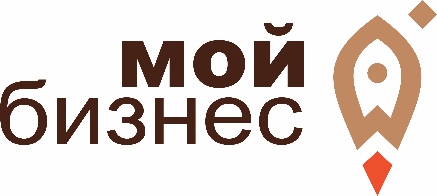 Вебинар по изменениям в налоговом законодательстве10 февраля в 10-00 на онлайн-площадке центра «Мой бизнес» состоится вебинар «Новое в налоговом законодательстве 2021 года».На  вебинаре мы обсудим:основные новшества применения специальных налоговых режимовизменения по уплате НДФЛ и страховых взносовналогообложение имущества юридических лиц и предпринимателей в 2021 годуответы на вопросы.Спикеры – представители Управления Федеральной налоговой службы России по Алтайскому краю.Место проведения тренинга: онлайн-площадка центра «Мой бизнес».Участие бесплатное!Регистрация по ссылке: https://xn--22-9kcqjffxnf3b.xn--p1ai/news/24123/Остались вопросы? Тел. 8-800-222-8322.Обращаем внимание, что 09.02.2021 на указанную Вами в регистрационной форме электронную почту будет направлена ссылка на подключение.